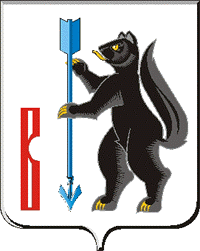 АДМИНИСТРАЦИЯ ГОРОДСКОГО ОКРУГА ВЕРХОТУРСКИЙП О С Т А Н О В Л Е Н И Еот 25.10.2021г. № 808г. Верхотурье  Об отмене постановления Администрации городского округа  Верхотурский от 05.08.2021г.  № 610 «Об утверждении Порядка выплатыплаты концедента по концессионным соглашениям, заключеннымв отношении объектов теплоснабжения, централизованныхсистем холодного водоснабжения и (или) водоотведения,отдельных объектов таких систем, концедентом по которымвыступает городской округ Верхотурский»                                                     Руководствуясь Уставом городского округа Верхотурский,ПОСТАНОВЛЯЮ:1. Отменить постановление Администрации городского округа Верхотурский от 05.08.2021г.  № 610 «Об утверждении Порядка выплаты платы концедента по концессионным соглашениям, заключенным в отношении объектов теплоснабжения, централизованных систем холодного водоснабжения и (или) водоотведения, отдельных объектов таких систем, концедентом по которым выступает городской округ Верхотурский».2. Опубликовать настоящее постановление в информационном бюллетене «Верхотурская неделя» и разместить на официальном сайте городского округа Верхотурский.Глава городского округа Верхотурский				                     А.Г. Лиханов 